
KANSAS CITY INTERNATIONAL AEROBATIC CLUB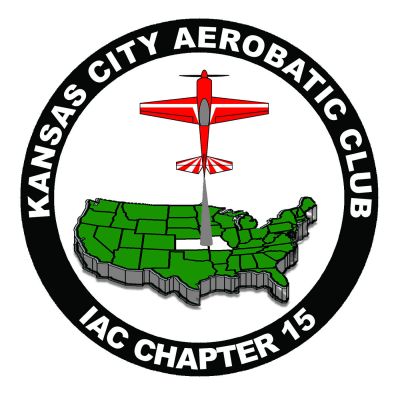 AND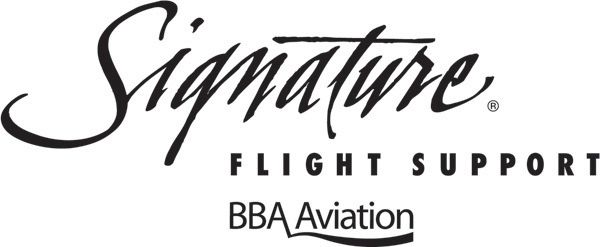 NEW CENTURY AIRPORT (KIXD)FLY-IN/BREAKFASTJUNE 15, 2013OMELETS & PANCAKES8:00AM – 10:00AMAEROBATIC BOX OPEN TO IAC MEMBERS9:00AM – 3:00PMCOME FLY & WATCH AEROBATICS OVER THE NEW CENTURY (KIXD) AIRPORT